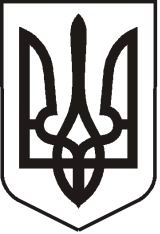 УКРАЇНАЛУГАНСЬКА   ОБЛАСТЬ ПОПАСНЯНСЬКА  МІСЬКА  РАДА ВИКОНАВЧИЙ КОМІТЕТРIШЕННЯ 19 березня 2019 р.                            м. Попасна	                                             № 40Про затвердження складу тендерного комітету         виконавчого комітету Попаснянської міської радиЗ метою організації та проведення процедур закупівель товарів, робіт і послуг, керуючись ч. 2 ст. 11 Закону України «Про публічні закупівлі», ст. ст. 40, 59, 73 Закону України «Про місцеве самоврядування в Україні», виконавчий комітет Попаснянської  міської ради ВИРІШИВ:Затвердити склад тендерного комітету виконавчого комітету Попаснянської міської ради у складі:Табачинський Михайло Миколайович  – заступник міського голови,                                                                       голова тендерного комітетуЧлени тендерного комітету:Омельченко Яна Сергіївна                –      начальник фінансово-господарського                                                                      відділу - головний бухгалтер виконавчого                                                                        комітету Попаснянської міської ради;Бондарева Марина Олександрівна   –      начальник відділу ЖКГ, архітектури,                                                    містобудування та землеустрою                                                            виконавчого комітету міської ради;Коваленко Віталій Петрович             –       начальник юридичного відділу                                                                                        виконавчого комітету міської ради;Савенко Дар’я Костянтинівна           –       спеціаліст 1 категорії фінансово-                                                                                                    господарського відділу виконавчого                                                                               комітету міської ради.Рішення виконавчого комітету Попаснянської міської ради від 30 серпня 2018 № 63 вважати таким, що втратило чинність.   Заступник міського голови                                                        М.М.Табачинський